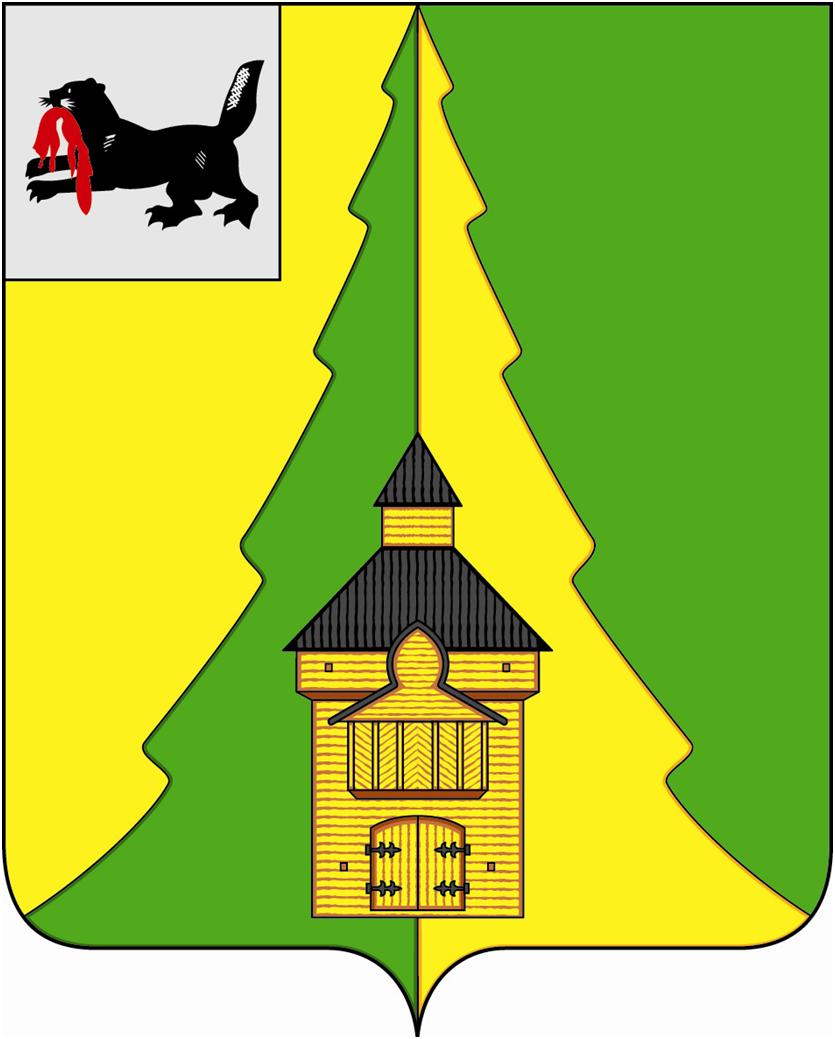 Российская ФедерацияИркутская областьНижнеилимский муниципальный районАДМИНИСТРАЦИЯПОСТАНОВЛЕНИЕОт «14» _01_____2021г. № 15г. Железногорск-ИлимскийНа основании статьи 9, пункта 5 Федерального закона от 29.12.2012 года № 273-ФЗ «Об образовании в Российской Федерации», статьи 16, 51 Федерального закона от 06.10.2003 года № 131- ФЗ «Об общих принципах организации местного самоуправления в Российской Федерации», руководствуясь Уставом муниципального образования «Нижнеилимский район», администрация Нижнеилимского муниципального районаПОСТАНОВЛЯЕТ:1. Внести следующие изменения в Постановление № 344 от 28.04.2020 г. «О закрытии на капитальный ремонт здания муниципального общеобразовательного учреждения «Железногорская средняя общеобразовательная школа № 1»:        1.1. пункт 2. Постановления читать в следующей редакции: Организовать обучение учащихся школы на период капитального ремонта с 1 сентября 2020 года до 1 апреля  2021 года следующим образом:- на базе муниципального общеобразовательного учреждения «Железногорская средняя общеобразовательная школа № 5 им. А.Н. Радищева» в первую смену 1-е классы, во вторую смену 2,3,4 классы;- на базе муниципального бюджетного общеобразовательного учреждения «Железногорская средняя общеобразовательная школа № 4» во вторую смену 5-11 классы;- здание муниципального общеобразовательного учреждения «Железногорская средняя общеобразовательная школа № 1» расположенное по адресу г. Железногорск – Илимский,мкр-н 13,  ул. Энтузиастов 2а – классы, обучающиеся по адаптированным основным образовательным программам.2. Настоящее постановление подлежит опубликованию в периодическом печатном издании «Вестник Думы и администрации Нижнеилимского муниципального района» и на официальном сайте муниципального образования «Нижнеилимский район».3. Контроль за исполнением данного постановления оставляю за собой.Мэррайона						М.С. РомановРассылка: в дело  2, ГО и ЧС, ДО.Е.А. Толстикова3-29-44«О внесении изменений в Постановление № 344 от 28.04.2020 г. «О закрытии на капитальный ремонт здания муниципального общеобразовательного учреждения «Железногорская средняя общеобразовательная школа № 1»